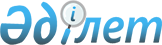 О внесении изменения и дополнения в постановление Правления Национального Банка Республики Казахстан от 6 декабря 2003 года N 445 "Об утверждении Правил создания, лицензирования, регулирования, прекращения деятельности организаций, осуществляющих отдельные виды банковских операций"
					
			Утративший силу
			
			
		
					Постановление Правления Агентства Республики Казахстан по регулированию и надзору финансового рынка и финансовых организаций от 30 сентября 2005 года N 354. Зарегистрировано в Министерстве юстиции Республики Казахстан 1 ноября 2005 года N 3917. Утратило силу - постановлением Правления Агентства Республики Казахстан по регулированию и надзору финансового рынка и финансовых организаций от 25 февраля 2006 года N 34 (V064176)



      В целях приведения нормативных правовых актов, регулирующих деятельность организаций, осуществляющих отдельные виды банковских операций, в соответствие с законодательством Республики Казахстан, Правление Агентства Республики Казахстан по регулированию и надзору финансового рынка и финансовых организаций (далее - Агентство)

ПОСТАНОВЛЯЕТ:





      1. Внести в 
 постановление 
 Правления Национального Банка Республики Казахстан от 6 декабря 2003 года N 445 "Об утверждении Правил создания, лицензирования, регулирования, прекращения деятельности организаций, осуществляющих отдельные виды банковских операций" (зарегистрированное в Реестре государственной регистрации нормативных правовых актов под N 2644, опубликованное 20 января 2004 года в газете "Егемен Қазақстан" и 22 января 2004 года в газете "Казахстанская правда", 15-31 декабря 2003 года в изданиях Национального Банка Республики Казахстан "Қазақстан Ұлттық Банкінің Хабаршысы" и "Вестник Национального Банка Казахстана" N 26 (274)) следующие изменение и дополнение:



      в Правилах создания, лицензирования, регулирования, прекращения деятельности организаций, осуществляющих отдельные виды банковских операций, утвержденных указанным постановлением:



      в пункте 5 слова "п) пункта 2 
 статьи 30 
 Закона о банках" заменить словами "а также подпунктом п) (для юридических лиц, исключительным видом деятельности которых является организация обменных операций с иностранной валютой) пункта 2 статьи 30 Закона о банках";



      пункт 14 после абзаца девятого дополнить абзацем следующего содержания:



      "Для получения лицензии на проведение операции, предусмотренной подпунктом п) пункта 2 статьи 30 Закона о банках, требуется положительное заключение Национального Банка.".




      2. Настоящее постановление вводится в действие по истечении четырнадцати дней со дня государственной регистрации в Министерстве юстиции Республики Казахстан.




      3. Управлению лицензирования (Жумабаева З.С.):



      1) совместно с Юридическим департаментом (Байсынов М.Б.) принять меры к государственной регистрации в Министерстве юстиции Республики Казахстан настоящего постановления;



      2) в десятидневный срок со дня государственной регистрации в Министерстве юстиции Республики Казахстан довести настоящее постановление до сведения Национального Банка Республики Казахстан, заинтересованных подразделений Агентства, Объединения юридических лиц "Ассоциация финансистов Казахстана".




      4. Отделу международных отношений и связей с общественностью Агентства (Пернебаев Т.Ш.) принять меры к публикации настоящего постановления в средствах массовой информации Республики Казахстан.




      5.

 

Контроль за исполнением настоящего постановления возложить на заместителя Председателя Агентства Досмукаметова К.М.


 




      


Председатель


      Согласовано



      Национальный Банк



      Республики Казахстан



      Председатель



      29 сентября 2005 г.



      (подпись, дата, гербовая печать)

					© 2012. РГП на ПХВ «Институт законодательства и правовой информации Республики Казахстан» Министерства юстиции Республики Казахстан
				